PA I POSTRES   (FRUITA DE PROXIMITAT I LÀCTIS VARIATS. REVISAT PER EL DEPARTAMENT DE DIETÈTICA I NUTRICIÓ)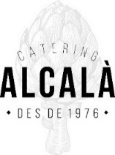 MENÚ NO GLUTEN MAIG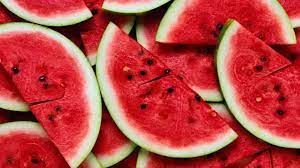 DILLUNSDIMARTSDIMECRESDIJOUSDIVENDRES1 setmana1 MAIGFESTIUCigrons guisats(P:3.17g HC:22.53g L:5.22g)Hamburguesa de vedella a la planxa amb patatones(P:21.52g HC:4.76g L:8.70g)fruitaArròs 3 delícies(P:3.76g HC:35.80g L:5.81g)Truita de patates amb amanida variada(P:22.51g HC:3.83g L:8.97gLactiPasta napolitana(P:8.75g HC:49.63g L:4.01g)Contracuixa  de pollastre al forn amb daus de pastanaga(P:20.64g HC:3.18g L:8.24g)FruitaMongeta tendra amb patata(P:17.21g HC:30.22g L:3.53g)llenguadina amb enciam i blat de moroKcal. 229 Ptr. 8.30 Hdc. 21.70 lip. 2.30 Fruita2 setmana8 MAIGLlenties eco estofades(P:3.21g HC:38.46g L:5.10g)Contracuixa  de gall dindi amb daus de carbassaP:26.24g HC:18.61g L:8.67gFruitaCrema de carbassó(P:3.76g HC:35.80g L:5.81g)Saltsitxes   de porc amb pèsolsKcal: 230 P:22.74g HC:10.22g L:8.41gFruitaPasta napolitana(P:8.75g HC:49.63g L:4.01g)Truita  amb enciam i olives(P:10.40g HC:11.52g L:12.30g)LactiArròs amb sofregit de  tomàquet natural(P:4.13g HC:4.22g L:9.07g)Filet de rosada amb enciam i blat de moroKcal. 229 Ptr. 8.30 Hdc. 21.70 lip. 2.30 FruitaVerdura amb patata i rajolí d’oli(P:17.21g HC:30.22g L:3.53g)Bistec de vedella  amb amanida(P:23g HC:3.506g L:9)Fruita 3 Setmana15 MAIGMongeta blanca estofada eco(P:15.54g HC:33.71g L:3.98g)Hamburguesa de vedella amb ceba150 grP:21.35g HC:10.21g L:8.12gfruitaSopa de brou vegetal 250 grPtr. 8.15 Hdc. 24.31 lip. 2.42llenguadina amb enciam i blat de moroKcal. 229 Ptr. 8.30 Hdc. 21.70 lip. 2.30 FruitaPasta amb tomàquet naturalHC:49.63g L:4.01gMagre al forn amb alberginiaKcal: 230 P:22.74g HC:10.22g L:8.41gfruitaArròs caldos(P:9.51g HC:25.24g L:2.26g )Contracuixa  de gall dindi amb verduretesP:26.24g HC:18.61g L:8.67gFruitaMongeta tendra amb patata(P:17.21g HC:30.22g L:3.53g)Truita  amb enciam i olives(P:10.40g HC:11.52g L:12.30g)Fruita4 Setmana22 MAIGCigrons guisats(P:3.17g HC:22.53g L:5.22g)Bistec de vedella  amb amanida(P:23g HC:3.506g L:9)FruitaArròs amb sofregit de  tomàquet natural(P:4.13g HC:4.22g L:9.07g)Truita de carbassó amb amanida(P:8.73g HC:30.64g L:14.26g)FruitaCrema de verdures(P:3.98g HC:36.14g L:5.22g)abadejo amb enciam i blat de moroKcal. 229 Ptr. 8.30 Hdc. 21.70 lip. 2.30 FruitaPasta napolitana(P:8.75g HC:49.63g L:4.01g)Contra cuixa de pollastre al xilindrò(P:20.64g HC:3.18g L:8.24g)FruitaVerdura al vapor(P:17.21g HC:30.22g L:3.53g)Salsitxes de porc amb pastanaga dauKcal: 230 P:22.74g HC:10.22g L:8.41gLacti5Setmana29 MAIGLlenties eco estofades(P:3.21g HC:38.46g L:5.10g)llenguadina amb enciam i blat de moroKcal. 229 Ptr. 8.30 Hdc. 21.70 lip. 2.30 FruitaArròs 3 delícies(P:3.76g HC:35.80g L:5.81g)Hamburguesa de vedella a la planxa amb patatones(P:21.52g HC:4.76g L:8.70g)fruitaPasta  a la siciliana 250 grPtr.21.4 Hdc. 39.10 lip 17Pernilets de  gall dindi al forn amb  daus de pastanaga  150grP:21.35g HC:10.21g L:8.12g